О внесении изменений и дополнений  в решение Совета сельского поселения Нижнебиккузинский  сельсовет муниципального района Кугарчинский район  Республики Башкортостан  № 145 от  27   декабря 2017 года  « О бюджете сельского поселения Нижнебиккузинский   сельсовет муниципального района Кугарчинский район Республики Башкортостан  на 2018 год и на плановый период 2019 и  2020 годов»В соответствии с Бюджетным Кодексом Российской Федерации и Положением «О бюджетном процессе в сельском поселении Нижнебиккузинский сельсовет» Совет сельского поселения Нижнебиккузинский  сельсовет муниципального района Кугарчинский район Республики Башкортостан  РЕШИЛ:1. Внести изменения в решение Совета сельского поселения Нижнебиккузинский  сельсовет  № 145 от  27  декабря 2017 года «О бюджете сельского поселения Нижнебиккузинский   сельсовет муниципального района Кугарчинский район Республики Башкортостан на 2018 год и на плановый период 2019 и 2020 годов» по источникам финансирования дефицита бюджета и расходам  в сумме  50000 рублей  согласно приложения. 2. Контроль за исполнением данного решения возложить на комиссию по бюджету, налогам и вопросам собственности. Глава сельского поселения                                                    Я.Ф. Айдарбиков№ 15025.01.2018  Приложениек решению Совета сельского поселенияНижнебиккузинский сельсовет№ 150 от 25 января 2018 г.Изменение плана по источникам финансирования дефицита бюджета  и  расходам  бюджета сельского поселения Нижнебиккузинский сельсоветБАШ:ОРТОСТАН  РЕСПУБЛИКА№ЫК9г1рсен районымуниципаль районыны5 Т9б1нге Бик6ужа ауылСоветы ауыл бил1м13е Советы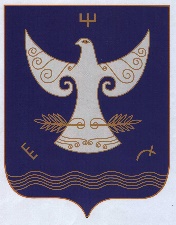 РЕСПУБЛИКА  БАШКОРТОСТАНСовет сельского поселения Нижнебиккузинский сельсоветмуниципального районаКугарчинский районРЕСПУБЛИКА  БАШКОРТОСТАНСовет сельского поселения Нижнебиккузинский сельсоветмуниципального районаКугарчинский район453338, Т9б1нге Бик6ужа ауылы,Е5е9 урамы, 36453338, д. Нижнебиккузино,ул. Победы, 36453338, д. Нижнебиккузино,ул. Победы, 36:АРАР:АРАРРЕШЕНИЕРЕШЕНИЕ                КБКСумма изменений0105020110/791/0000/00150000Итого источников50000\0412/791/10/0/05/03330/244/226.250000Всего расходов50000